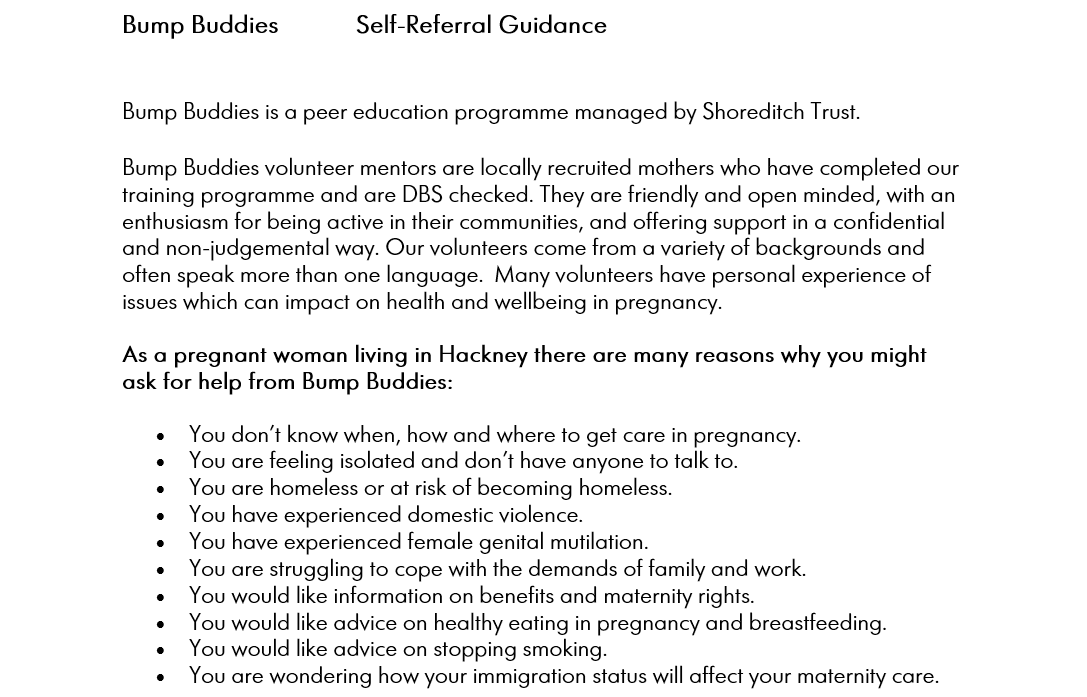 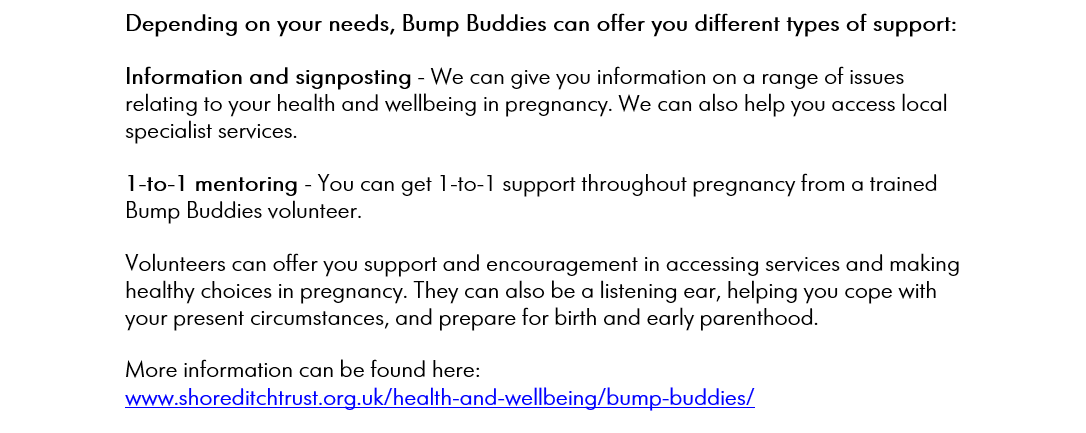 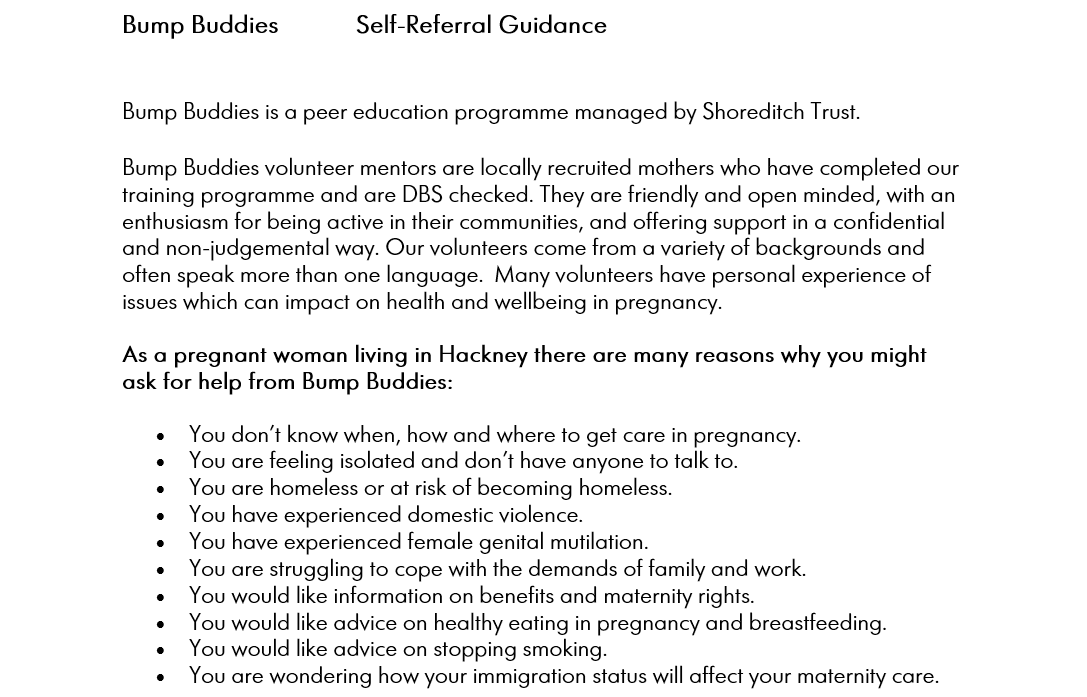 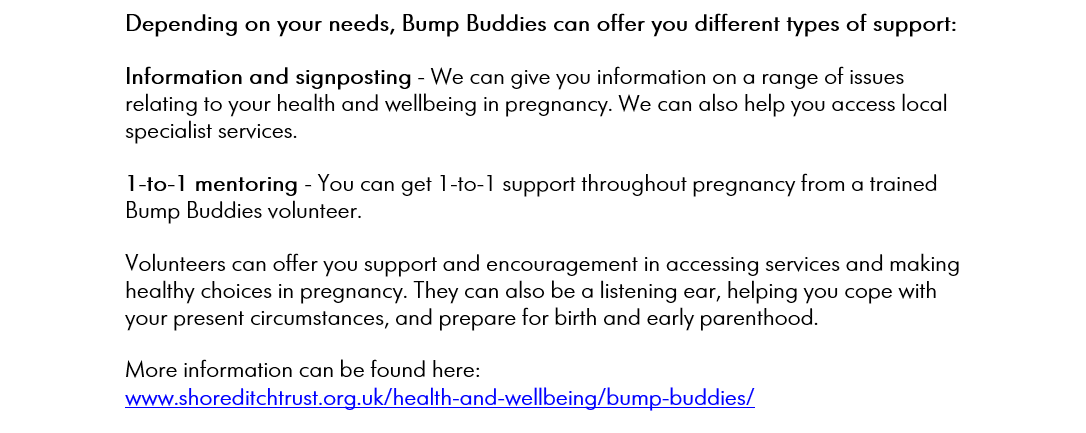 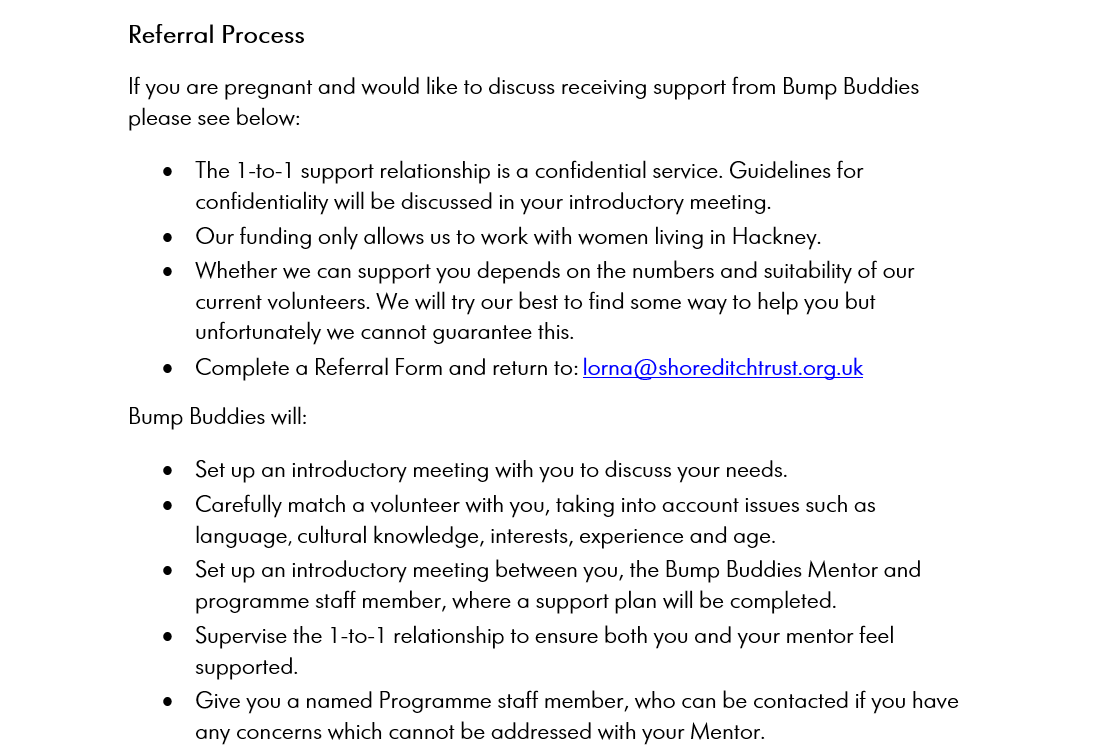 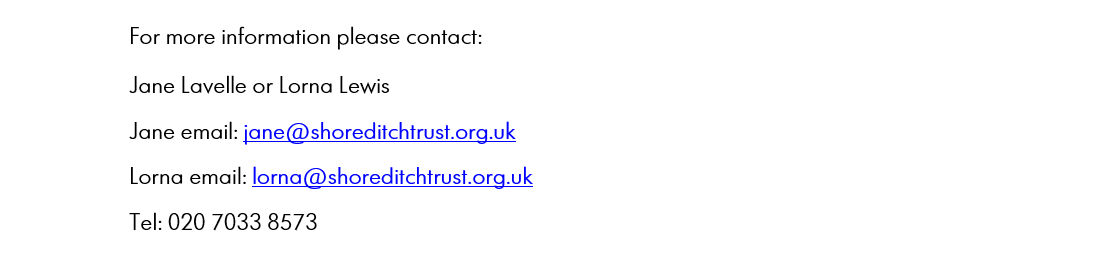 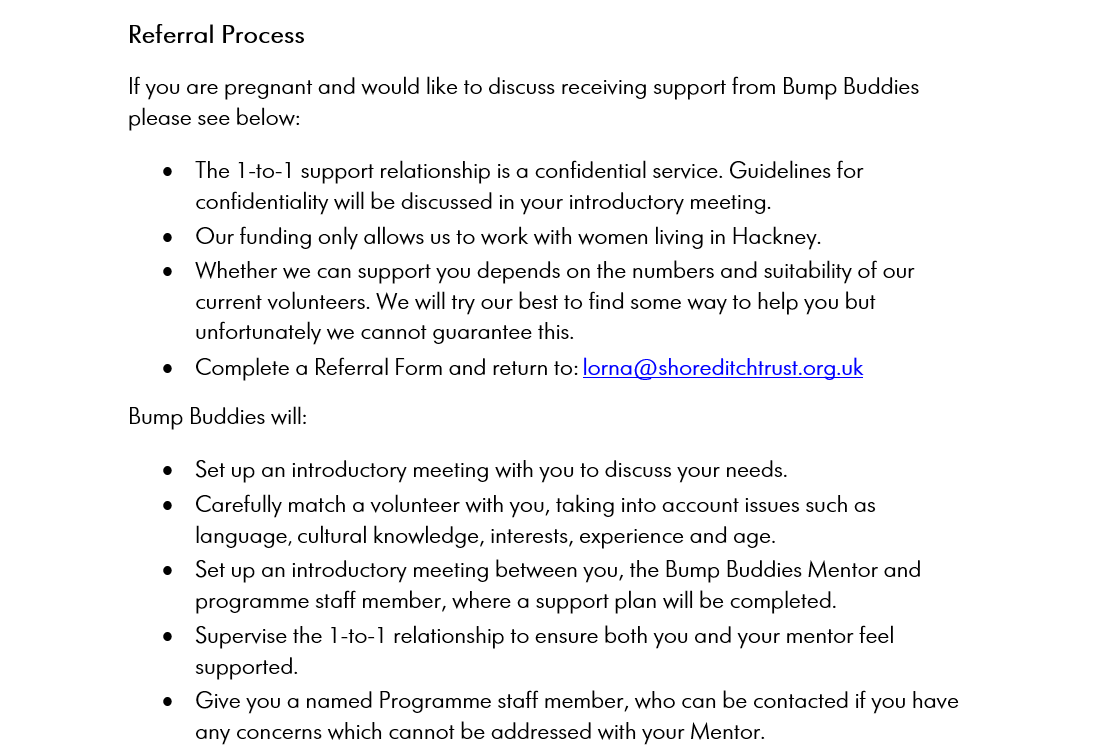 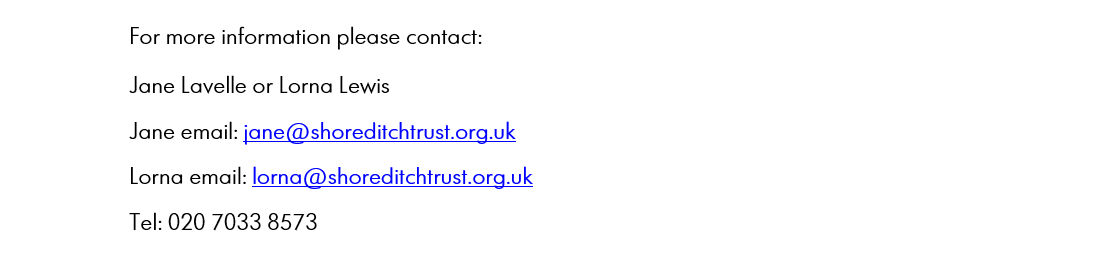 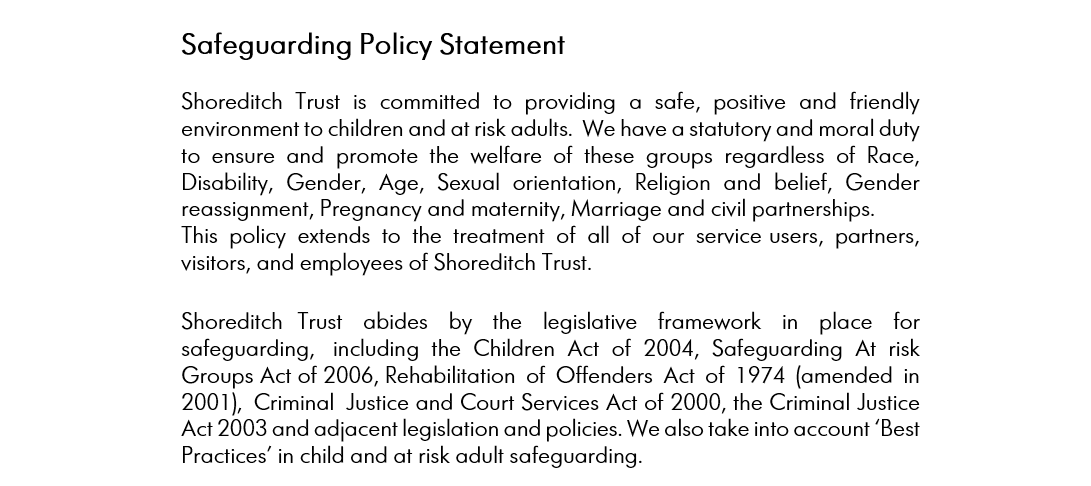 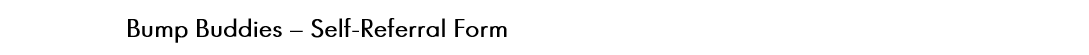 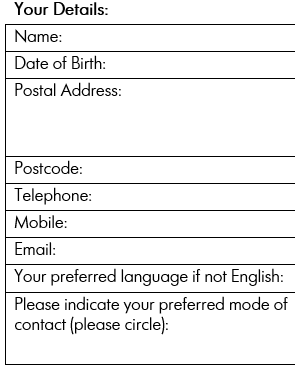 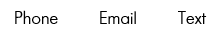 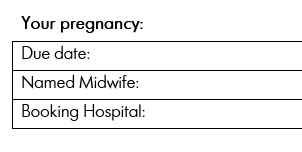 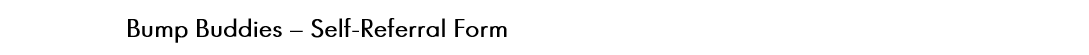 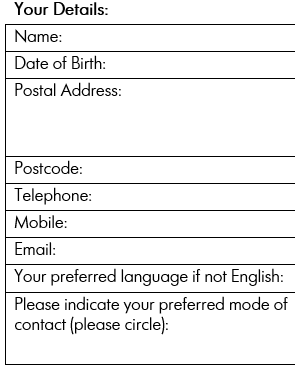 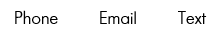 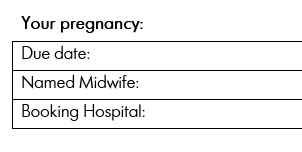 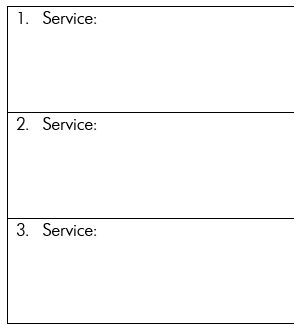 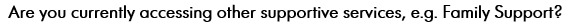 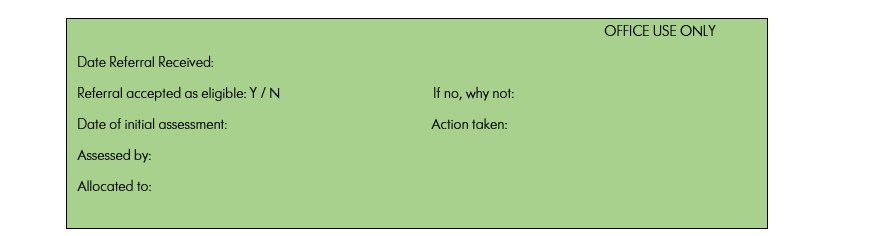 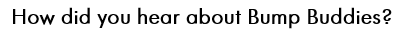 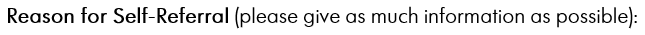 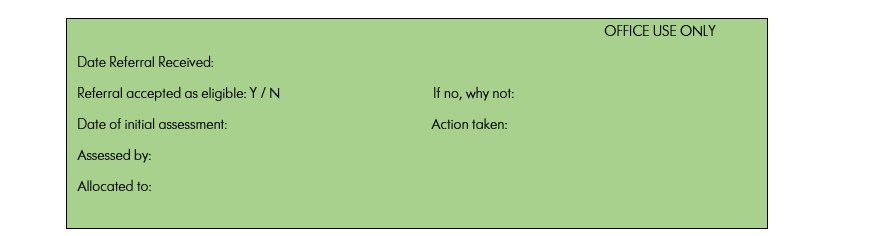 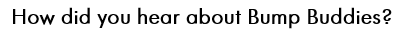 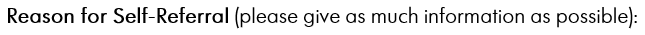 Your Details:Name:Date of Birth:Postal Address:Postcode:Telephone:                                          Mobile:                                   Email:Your preferred language if not English:Please indicate your preferred mode of contact (please circle):Phone          Email          TextYour pregnancy:Due date: Named Midwife:Booking Hospital: Are you currently accessing other supportive services, e.g. Family Support?Are you currently accessing other supportive services, e.g. Family Support?Service:Service:Service: